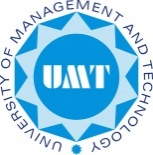 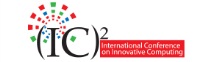 Personal InformationREGISTRATION TYPE (please tick (✓) only one)(IC)2 Registration #: ______________________ (for office use only)(IC)2 Membership Type:   	 Registration as Author At least one author must register for a publicationIn case more than one authors want to participate, they have to register themselves as participant/ visitor.MODE OF PAYMENTIMPORTANT INFORMATION
This registration form carries mandatory picture requirement of the registrant. Please fill this form and send it along with the pay order / demand draft to the (IC)2 Secretariat.
The pay orders/drafts will be payable to University of Management and Technology, Lahore and sent to following address:
ICIC Secretariat
Department of Computer Science, School of Systems and Technology
University of Management & Technology, C-II Johar Town, Lahore-54770, Pakistan
Phone:  +92-42-35212801-10Fax:  +92-42-35184789, Email: info.icic@umt.edu.pk
_________________________________________________
First Name:Middle Name:Last Name:Designation:Organization:Official Address:Official Address:City:Province:Country:Zip Code:Phone:Fax:Email:FEES:                           AmountSelect oneAuthorPKR 7000Student AuthorPKR 5500International Author US $ 100Paper ID :Title of Paper: Online PaymentReceipt No. / Date Demand DraftDraft Number and date      Pay OrderPay order Number and date